Kaposvár Megyei Jogú Város Polgármestere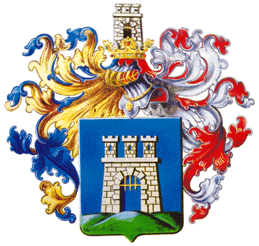 7400 Kaposvár, Kossuth tér 1.               82/501-502    	Fax: 82/501-500M e g h í v óKaposvár Megyei Jogú Város Közgyűlése2017. május 24-én (szerdán) 20.00 órakora Városháza Dísztermében (Kossuth tér 1. I. emelet 7.) rendkívüli ülést tart,amelyre tisztelettel meghívom és kérem pontos megjelenését.NAPIREND:Előterjesztés Kaposvár Építési Szabályzata, Szabályozási, valamint Szerkezeti Terve módosításának jóváhagyásáról, valamint Kaposvár településrendezési eszközeinek módosítására vonatkozó további változtatási szándékok elfogadásárólElőterjesztő:		Szita Károly polgármesterKözreműködik:	L. Balogh Krisztina főépítészElőterjesztés önkormányzati tulajdonú ingatlan hasznosításáról, illetve telekalakítás, telekhatárrendezés jóváhagyásárólElőterjesztő: 		Szita Károly polgármesterKözreműködik:	Molnár György igazgatóElőterjesztés címzetes óvodavezetői cím adományozásárólElőterjesztő: 		Szita Károly polgármesterKözreműködik:	dr. Gróf Regina irodavezetőKaposvár, 2017. május 23.		Szita Károly			polgármester